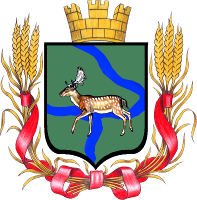 Администрация Еланского городского поселения Еланского муниципального района Волгоградской области ПОСТАНОВЛЕНИЕот  28 октября 2020 г.  № 250О внесении изменений в постановление  администрации Еланского городского поселения от 20.11.2017г. № 315 «Об утверждении административного регламента предоставления муниципальной услуги «Предоставление земельных участков, находящихся в муниципальной собственности Еланского городского поселения Еланского муниципального района Волгоградской области в аренду без проведения торгов».В соответствии со ст.2 Федерального закона от 01.07.2018 № 175-ФЗ «О внесении изменений в Федеральный закон «Об участии в долевом строительстве многоквартирных домов и иных объектов недвижимости и о внесении изменений в некоторые законодательные акты Российской Федерации» и отдельные законодательные акты Российской Федерации» пункт 2 статьи 39.6 Земельного кодекса Российской Федерации дополнен подпунктом 3.1, руководствуясь Уставом Еланского городского поселения Еланского муниципального района Волгоградской областипостановляю:1. Внести в административный регламент предоставления муниципальной услуги «Предоставление земельных участков, находящихся в муниципальной собственности Еланского городского поселения Еланского муниципального района Волгоградской области в аренду без проведения торгов», утвержденный постановлением администрации Еланского городского поселения от 20 ноября  2017 г. № 315  «Об утверждении административного регламента предоставления муниципальной услуги «Предоставление земельных участков, находящихся в муниципальной собственности Еланского городского поселения Еланского муниципального района Волгоградской области в аренду без проведения торгов», следующие изменения:1. пункт 1.2 дополнить абзацем следующего содержания: Земельного участка юридическим лицам, принявшим на себя обязательство по завершению строительства объектов незавершенного строительства и исполнению обязательств застройщика перед гражданами, денежные средства которых привлечены для строительства многоквартирных домов и права которых нарушены, которые включены в реестр пострадавших граждан в соответствии с Федеральным законом от 30 декабря 2004 года № 214-ФЗ «Об участии в долевом строительстве многоквартирных домов и иных объектов недвижимости и о внесении изменений в некоторые законодательные акты Российской Федерации»,по завершению строительства многоквартирных домов и (или) иных объектов недвижимости, сведения о которых включены в единый реестр проблемных объектов с указанным Федеральным законом, для строительства (создания)многоквартирных домов и (или) жилых домов блокированной застройки, состоящих из трех и более блоков, в соответствии с распоряжением высшего должностного субъекта Российской Федерации». 2. Настоящее постановление вступает в силу со дня его официального опубликования (обнародования).Глава Еланскогогородского поселения			                               		А.С.Гугучкин